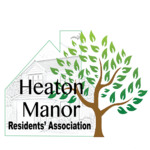 HMRA Committee Meeting 31.01.23: MinutesAttendees: Jon, Peter, Cathy, Ros Apologies: Yvonne, Kerry, ClaudiaPeel Moat Open SpaceThe ‘Friends of Peel Moat Open Space’ will shortly be formed and will take responsibility for campaigning for the development of this area. A design for a community open space has been drafted by a landscape designer which proposes a space similar to West Gorton Community Park.The rubber crumb currently on the pitch has been shown not to be toxic so will not be removed by the council.  The current plan is for the council to remove the green ‘carpet’ and to add seeded topsoil.  The council will be asked if they can extend this plan to dig down in some areas so that trees can be planted.  There are plans to involve several organisations to provide financial and practical support to the plan. Next Steps:HMRA to send letter in support of proposal to extend the plan for the open space – CathyContinue with set up of ‘Friends of Peel Moat Open Space’ – PeterInvestigate setting up of website for ‘Friends’ group - CathyGreenbelt TakeoverGreenbelt have confirmed that the estate is divided into three different areas which will all be billed separately.  Each homeowner will have details of where the boundaries lie in the conveyancing pack they received when they bought their house and details will also be given when packs are received from Greenbelt. The Residents’ Association recognises that it will take responsibility for all three areas. Next Steps:  NoneSt Thomas’s School Street SchemeA trial of the scheme will take place on 6th March.  Heaton Manor residents will have to turn left out of Harrow Drive.   Volunteers from the school enforcing the road closure will have training and it is hoped there will be a police presence for the trial. It is hoped that the scheme will not have an impact on parking on the estate but residents should be aware to always park safely, especially during this time. Next Steps: NoneIdeas for Social EventsBig Coronation Lunch – suggestion that the Residents’ Association could organise a social event around the Coronation (possibly Sunday 7th May).  Agreed that a ‘bring your own’ picnic on the communal grass areas would be easier to arrange. Next Steps:	Await ‘Big Lunch’ pack for next steps and ideas – CathyLitter Pick on astroturf – Agreed to wait and see whether council clear some rubbish when top soil added in AprilNext Steps: None